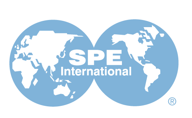 Confidentiality in SPE Peer ReviewEthics: Basic PrinciplesConfidentiality – Respect the privacy of the review process.Integrity – Declare any potential conflicts of interest.Recuse yourself from a review if you feel there may be any conflict.Objectivity – Do not allow your reviews to be influenced by the origins, nationality, religion, politics, or other nonscientific aspects of the authors.Do not use information gained during the peer-review process for your own advantage or to disadvantage or discredit others.SPE’s rule of thumb: Referee papers as you would wish others to referee yours.Confidentiality – SPE is a single-blind review process!Never reveal your identity. Always phrase your comments in 3rd person.Do not directly contact the author(s) or anyone directly involved in the research without permission from the journal leadership.Do not use self-citations in your assessment. This reveals identity and violates confidentiality.Do not share the manuscript with others during the review process without obtaining permission from the journal leadership.Do not reveal any details of the manuscript or review during or after the review process.Additional Guidelines for Peer Review:Be objective and constructive in your review and provide feedback to help the authors improve the manuscript.Do not make disrespectful comments or direct personal criticisms toward the author.Do not comment on things that do not pertain to the paper’s content.Make a deliberate attempt to provide positive feedback, even when declining a paper.Do not attempt to rewrite the author’s paper.Focus on describing high-level changes needed to improve the paper.Notify the journal if you become aware of similarities between the manuscript and another published paper.